9	examiner et approuver le rapport du Directeur du Bureau des radiocommunications, conformément à l'article 7 de la Convention:9.1	sur les activités du Secteur des radiocommunications depuis la CMR-15;9.1 (9.1.1)	Résolution 212 (Rév.CMR-15) – Mise en œuvre des Télécommunications mobiles internationales dans les bandes de fréquences 1 885-2 025 MHz et 2 110-2 200 MHzIntroductionL'UIT-R et la CEPT ont mené des études techniques et opérationnelles sur la mise en œuvre des télécommunications mobiles internationales (IMT) dans les bandes de fréquences 1 980-2 010 MHz et 2 170-2 200 MHz. Ces études portaient sur la question de la coexistence et de la compatibilité de la composante de Terre des IMT (composée de stations de base (BS) et d'équipements d'utilisateur (UE)) et de la composante satellite des IMT (composée de stations spatiales du service mobile par satellite (SMS) et de stations terriennes mobiles (MES)) dans différents pays qui ne sont pas forcément adjacents.Les bandes de fréquences 1 885-2 025 MHz et 2 110-2 200 MHz sont identifiées dans le Règlement des radiocommunications (RR) pour être utilisées par les IMT. À l'intérieur de ces grandes gammes de fréquences, les bandes de fréquences 1 980-2 010 MHz et 2 170-2 200 MHz sont attribuées au service fixe (SF), au service mobile (SM) et au service mobile par satellite (SMS) à titre primaire avec égalité des droits. La bande de fréquences 1 980-2 010 MHz est attribuée au SMS dans le sens Terre vers espace et la bande de fréquences 2 170-2 200 MHz dans le sens espace vers Terre; la priorité est donnée à l'utilisation de ces bandes par le SMS dans les pays de la CEPT (voir les Décisions ECC/DEC/(06)09 et ECC/DEC/(06)10 et la Décision 2007/98/EC de la Commission européenne).La composante satellite des IMT est déployée dans les bandes de fréquences 1 980-2 010 MHz et 2 170-2 200 MHz et il est envisagé de poursuivre ce déploiement. Or il a été signalé que certains systèmes du SMS fonctionnant dans ces bandes de fréquences subissaient des brouillages préjudiciables causés par des services de Terre.Quatre scénarios de brouillage doivent être envisagés. En ce qui concerne les brouillages que les stations de base IMT de Terre peuvent causer aux stations terriennes du SMS (MES) dans la bande de fréquences 2 170-2 200 MHz (scénario de brouillage A2 défini dans la section 2/9.1.1/3.2 du Rapport de la RPC, dans le Document CPM19-2/226), eu égard aux résultats des études techniques, la CEPT est d'avis qu'il est possible de gérer de tels brouillages à l'aide des dispositions en vigueur de l'Article 9 et de l'Appendice 7 du RR, qui portent sur la coordination transfrontières, et qu'il n'est pas nécessaire de prendre d'autres mesures réglementaires.Les brouillages que les stations MES peuvent causer aux stations IMT dans la bande de fréquences 1 980-2 010 MHz (scénario de brouillage B1 défini dans la section 2/9.1.1/3.3 du Rapport de la RPC) peuvent être réglés à l'aide des dispositions en vigueur sur la coordination transfrontières, énoncées dans l'Article 9 du RR, qu'il faut étayer en apportant des modifications à l'Appendice 7 du RR en vue d'inclure les paramètres de modulation numérique nécessaires pour déterminer la distance de coordination pour les stations terriennes d'émission. En effet, l'Appendice 7 du RR ne prévoit actuellement que des paramètres de modulation analogique dans la bande de fréquences 1 980-2 025 MHz. Ce faisant, on faciliterait la tâche des administrations qui doivent effectuer la coordination des stations MES des IMT vis-à-vis des systèmes IMT de Terre.En ce qui concerne la protection de la composante de Terre des IMT vis-à-vis des émissions sur les liaisons descendantes de la composante satellite des IMT (scénario de brouillage B2 défini dans la section 2/9.1.1/3.4 du Rapport de la RPC), compte tenu des résultats des études techniques, la CEPT est d'avis qu'il conviendrait de modifier le Tableau 5-2 de l'Appendice 5 du RR pour y ajouter un nouveau seuil de coordination en vue de protéger les stations de Terre des IMT, d'ajouter une nouvelle Note 11 et de mettre à jour la Note 3.Pour ce qui est de la protection des liaisons montantes de la composante satellite des IMT (scénario de brouillage A1 défini dans la section 2/9.1.1/3.1 du Rapport de la RPC), la CEPT estime que pour garantir la coexistence de la composante satellite et la composante de Terre des IMT, la CMR-19 devrait adopter des mesures réglementaires.Il ressort des études que l'utilisation de la bande de fréquences 1 980-2 010 MHz par les stations de base d'émission des IMT, c'est-à-dire l'utilisation de cette bande de fréquences pour les liaisons descendantes des systèmes de Terre, cause d'importants brouillages préjudiciables aux liaisons montantes de la composante satellite des IMT. De plus, dans ce scénario de brouillage, le RR ne contient actuellement aucune disposition relative au déclenchement d'une coordination bilatérale. Il n'est donc pas facile de savoir quelles sont les administrations concernées et le récepteur du satellite peut subir des brouillages cumulatifs de la part de plusieurs pays, qui sont de loin supérieurs aux critères de protection des stations spatiales des IMT. D'un autre côté, des études indiquent que les brouillages préjudiciables peuvent être évités si l'on limite la bande de fréquences 1 980-2 010 MHz aux stations IMT de Terre utilisant des niveaux de puissance plus faibles. La CEPT propose donc de fixer des limites de puissance pour les trois Régions du RR pour que les administrations puissent utiliser la bande de fréquences 1 980-2 010 MHz pour exploiter les systèmes IMT de Terre de telle sorte qu'aucun brouillage préjudiciable ne soit causé aux stations spatiales des IMT desservant d'autres pays.Étant donné que le renvoi 5.389B du RR donne la priorité au SM par rapport au SMS dans certains pays de la Région 2 dans la bande 1 980-1 990 MHz, il conviendrait de ne pas appliquer les limites relatives aux systèmes IMT de Terre dont il est question ci-dessus aux pays mentionnés dans le renvoi 5.389B du RR ou à la totalité des pays de la Région 2 dans cette bande. Ces limites devraient toutefois s'appliquer pour la bande 1 990-2 010 MHz dans tous les pays de la Région 2. La CEPT souhaite qu'aucune modification ne soit apportée au renvoi 5.389B du RR, qui établit une priorité pour le SM par rapport au SMS dans certains pays de la Région 2 dans la bande 1 980-1 990 MHz.Le renvoi 5.389F du RR établissait une priorité pour le SM par rapport au SMS dans certains pays de la Région 1 et de la Région 3 jusqu'au 1er janvier 2005 et son application pourrait donner lieu à des brouillages causés aux systèmes du SMS desservant l'Europe indépendamment de leur position orbitale. La CEPT propose donc de supprimer ce renvoi étant donné que la date du 1er janvier 2005 est échue.En résumé, la CEPT est favorable au point de vue 1 du Rapport de la RPC et estime que la meilleure manière de garantir le partage à long terme de ces bandes de fréquences entre la composante de Terre et la composante satellite des IMT consiste à:–	fixer une limite de p.i.r.e. pour les stations du service mobile émettant dans la bande 1 980-2 010 MHz dans les trois Régions (Scénario A1);–	ajouter des paramètres de modulation numérique dans l'Appendice 7 du RR (Scénario B1);–	ajouter une nouvelle valeur de seuil de puissance surfacique déclenchant la coordination pour les stations spatiales du SMS et une nouvelle Note 11 et modifier la Note 3 dans le Tableau 5-2 de l'Appendice 5 du RR (Scénario B2).Il est également proposé de modifier la Résolution 212 (Rév.CMR-15) pour tenir compte de l'achèvement des études.PropositionsARTICLE 5Attribution des bandes de fréquencesSection IV – Tableau d'attribution des bandes de fréquences
(Voir le numéro 2.1)MOD	EUR/16A21A1/11 710-2 170 MHzMOD	EUR/16A21A1/22 170-2 520 MHzMOD	EUR/16A21A1/35.351A	Pour l'utilisation des bandes 1 518-1 544 MHz, 1 545-1 559 MHz, 1 610-1 645,5 MHz, 1 646,5-1 660,5 MHz, 1 668-1 675 MHz, 1 980-2 010 MHz, 2 170-2 200 MHz, 2 483,5-2 520 MHz et 2 670-2 690 MHz par le service mobile par satellite, voir les Résolutions 212 (Rév.CMR-) et 225 (Rév.CMR-).     (CMR-)Motifs:	Mettre à jour le renvoi 5.351A du RR pour y faire apparaître la révision de la Résolution 212 (Rév. CMR-19).MOD	EUR/16A21A1/45.388	Les bandes de fréquences 1 885-2 025 MHz et 2 110-2 200 MHz sont destinées à être utilisées, à l'échelle mondiale, par les administrations qui souhaitent mettre en œuvre les Télécommunications mobiles internationales (IMT). Cette utilisation n'exclut pas l'utilisation de ces bandes de fréquences par d'autres services auxquels elles sont attribuées. Les bandes de fréquences devraient être mises à la disposition des IMT conformément aux dispositions de la Résolution 212 (Rév.CMR-) (voir également la Résolution 223 (Rév.CMR-15)).     (CMR-)Motifs:	Mettre à jour le renvoi 5.388 du RR pour y faire apparaître la révision de la Résolution 212 (Rév. CMR-19).NOC	EUR/16A21A1/55.389B	L'utilisation de la bande 1 980-1 990 MHz par le service mobile par satellite ne doit pas causer de brouillage préjudiciable aux services fixe et mobile ou gêner le développement de ces services dans les pays suivants: Argentine, Brésil, Canada, Chili, Equateur, Etats-Unis, Honduras, Jamaïque, Mexique, Pérou, Suriname, Trinité-et-Tobago, Uruguay et Venezuela.Motifs:	Le renvoi 5.389B du RR établit une priorité pour le SM par rapport au SMS dans certains pays de la Région 2 dans la bande de fréquences 1 980-1 990 MHz. Il conviendrait donc de ne pas appliquer les limites relatives aux systèmes IMT de Terre dont il est question ci-dessus aux pays énumérés dans le renvoi 5.389B du RR dans cette bande. Ces limites devraient toutefois s'appliquer aux pays de la Région 2 dont le nom ne figure pas dans le renvoi pour la bande de fréquences 1 980-1 990 MHz et à tous les pays de la Région 2 pour la bande de fréquences 1 990-2 010 MHz, compte tenu des brouillages qui risquent d'être causés aux satellites, y compris ceux au-dessus de l'Europe.SUP	EUR/16A21A1/65.389F	Dans les pays suivants: Algérie, Bénin, Cap-Vert, Egypte, Iran (République islamique d'), Mali, République arabe syrienne et Tunisie, l'utilisation des bandes 1 980-2 010 MHz et 2 170-2 200 MHz par le service mobile par satellite ne doit pas causer de brouillages préjudiciables aux services fixe et mobile ou gêner le développement de ces services avant le 1er janvier 2005, ni demander à être protégée vis-à-vis de ces services.     (CMR-2000)Motifs:	Le renvoi 5.389F du RR établissait une priorité pour le service mobile par rapport au service mobile par satellite dans certains pays jusqu'au 1er janvier 2005, date qui est échue.APPENDICE 5 (RÉV.CMR-15)Identification des administrations avec lesquelles la coordination doit être
effectuée ou un accord recherché au titre des dispositions de l'Article 9ANNEXE 11	Seuils de coordination pour le partage entre le SMS (espace vers Terre) et les services de Terre dans les mêmes bandes de fréquences et entre les liaisons de connexion du SMS non OSG (espace vers Terre) et les services de Terre dans les mêmes bandes de fréquences et entre le SRRS (espace vers Terre) et les services de Terre dans les mêmes bandes de fréquences     (CMR-12)1.2	Entre 1 et 3 GHz1.2.3	Détermination de la nécessité d'une coordination entre les stations spatiales du SMS et du SRRS (espace vers Terre) et les stations de Terre     (CMR-12)1.2.3.1	Méthode pour déterminer la nécessité d'une coordination entre les stations spatiales du SMS et du SRRS (espace vers Terre) et d'autres services de Terre utilisant en partage la même bande de fréquences entre 1 et 3 GHzMOD	EUR/16A21A1/7TABLEAU 5-2 (fin)     (Rév.CMR-) …Motifs:	Appliquer une valeur seuil de déclenchement de la coordination dans la bande de fréquences 2 170-2 200 MHz (toutes les Régions), afin de protéger les stations de Terre des systèmes de télécommunications mobiles internationales (IMT) et supprimer le caractère ambigu de la NOTE 3.APPENDICE 7 (RÉV.CMR-15)Méthodes de détermination de la zone de coordination autour 
d'une station terrienne dans les bandes de fréquences 
comprises entre 100 MHz et 105 GHzANNEXE 7Paramètres de système et distances de coordination prédéterminées pour déterminer la zone de coordination autour d'une station terrienne 3	Gain d'antenne d'une station terrienne de réception en direction de l'horizon vis-à-vis d'une station terrienne d'émissionMOD	EUR/16A21A1/8TABLEAU 7a     (Rév.CMR-12)Paramètres nécessaires pour déterminer la distance de coordination dans le cas d'une station terrienne d'émissionMotifs:	Actuellement, l'Appendice 7 du RR contient uniquement des paramètres de modulation analogique dans la bande de fréquences 1 980-2 025 MHz. Il faut y ajouter les paramètres de modulation numérique nécessaires pour déterminer la distance de coordination pour les stations terriennes d'émission.MOD	EUR/16A21A1/9RÉSOLUTION 212 (RÉV.CMR-)Mise en œuvre des Télécommunications mobiles internationales dans les bandes de fréquences 1 885-2 025 MHz et 2 110-2 200 MHzLa Conférence mondiale des radiocommunications (),considéranta)	que la Résolution UIT-R 56 définit les appellations pour les Télécommunications mobiles internationales (IMT);b)	que le Secteur des radiocommunications de l'UIT (UIT-R), en vue de la CMR-97, a recommandé l'utilisation d'environ 230 MHz par la composante de Terre et la composante satellite des IMT;c)	que, selon des études de l'UIT-R, des bandes de fréquences additionnelles seront peut-être nécessaires pour prendre en charge les services futurs des IMT, répondre aux besoins futurs des utilisateurs et pour permettre le déploiement de réseaux;d)	que l'UIT-R a reconnu que les  font partie intégrante des IMT;e)	que la CAMR-92 a identifié, au numéro 5.388, des bandes de fréquences pour prendre en charge certains services mobiles, aujourd'hui appelés IMT,notanta)	que la composante de Terre des IMT a déjà été déployée, ou que son déploiement est envisagé, dans es bandes de fréquences 1 885-2 025 MHz et 2 110-2  MHz;b)	que la composante satellite des IMT déjà été déployée  dans les bandes de fréquences 1 980-2 010 MHz et 2 170-2 200 MHz;c)	que la disponibilité simultanée de la composante satellite des IMT dans les bandes de fréquences 1 980-2 010 MHz et 2 170-2 200 MHz et de la composante de Terre des IMT dans les bandes de fréquences indiquées dans le numéro 5.388 faciliterait la mise en œuvre générale et augmenterait l'attrait des IMT,notant en outrea)	que le déploiement sur les mêmes fréquences avec couverture commune des composantes indépendantes de Terre et satellite des IMT n'est pas possible, sauf si des techniques telles que l'utilisation d'une bande de garde appropriée, ou d'autres techniques de limitation des brouillages, sont appliquées pour assurer la coexistence et la compatibilité entre la composante de Terre et la composante satellite des IMT;b)	que lorsque la composante de Terre et la composante satellite des IMT sont déployées dans les bandes de fréquences 1 980-2 010 MHz et 2 170-2 200 MHz dans des zones géographiques , des mesures techniques ou opérationnelles devront peut-être être mises en oeuvre afin d'éviter tout brouillage préjudiciable;c)	que certaines difficultés ont été soulevées concernant le traitement des brouillages qui pourraient être causés entre la composante satellite et la composante de Terre des IMTdécideque les administrations qui mettront en œuvre des IMT:a)	devraient libérer les fréquences nécessaires au développement des systèmes;b)	devraient utiliser ces fréquences lorsque les IMT seront mises en œuvre;c)	devraient utiliser les caractéristiques techniques internationales pertinentes, telles qu'elles sont définies dans les Recommandations UIT-R et UIT-Tencourage les administrationsà tenir dûment compte, lorsqu'elles mettront en place les IMT, des besoins des autres services fonctionnant actuellement dans ces bandes de fréquencesMotifs:	Les études de l'UIT-R menées conformément à ce point de l'ordre du jour ont montré que limiter la p.i.r.e. des stations du service mobile à 20 dBm/5MHz, soit la valeur de p.i.r.e. maximale pour les équipements d'utilisateur indiquée dans le Rapport UIT-R M.2292, permettrait aux composantes satellite et de Terre des IMT d'utiliser la bande de fréquences 1 980-2 010 MHz et d'atteindre l'objectif fixé dans le cadre de la question 9.1.1 du point 9.1. de l'ordre du jour._____________Conférence mondiale des radiocommunications (CMR-19)
Charm el-Cheikh, Égypte, 28 octobre – 22 novembre 2019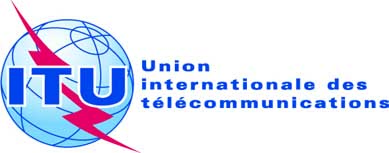 SÉANCE PLÉNIÈREAddendum 1 au
Document 16(Add.21)-F9 octobre 2019Original: anglaisPropositions européennes communesPropositions européennes communesPropositions pour les travaux de la conférencePropositions pour les travaux de la conférencePoint 9.1(9.1.1) de l'ordre du jourPoint 9.1(9.1.1) de l'ordre du jourAttribution aux servicesAttribution aux servicesAttribution aux servicesRégion 1Région 2Région 3.........1 980-2 010	FIXE				MOBILE				MOBILE PAR SATELLITE (Terre vers espace)  5.351A				5.388  5.389A  5.389B  1 980-2 010	FIXE				MOBILE				MOBILE PAR SATELLITE (Terre vers espace)  5.351A				5.388  5.389A  5.389B  1 980-2 010	FIXE				MOBILE				MOBILE PAR SATELLITE (Terre vers espace)  5.351A				5.388  5.389A  5.389B  .........Attribution aux servicesAttribution aux servicesAttribution aux servicesRégion 1Région 2Région 32 170-2 200	FIXE				MOBILE				MOBILE PAR SATELLITE (espace vers Terre)  5.351A				5.388  5.389A  2 170-2 200	FIXE				MOBILE				MOBILE PAR SATELLITE (espace vers Terre)  5.351A				5.388  5.389A  2 170-2 200	FIXE				MOBILE				MOBILE PAR SATELLITE (espace vers Terre)  5.351A				5.388  5.389A  .........Bande de
fréquences
(MHz)Service 
de Terre 
à protégerValeurs seuil de coordinationValeurs seuil de coordinationValeurs seuil de coordinationValeurs seuil de coordinationValeurs seuil de coordinationStations spatiales OSGStations spatiales OSGStations spatiales non OSGStations spatiales non OSGStations spatiales non OSGEléments utilisés pour le calcul de la puissance surfacique (pour chaque station spatiale)
(NOTE 2)Eléments utilisés pour le calcul de la puissance surfacique (pour chaque station spatiale)
(NOTE 2)Eléments utilisés pour le calcul de la puissance surfacique (pour chaque station spatiale)
(NOTE 2)Eléments utilisés pour le calcul de la puissance surfacique (pour chaque station spatiale)
(NOTE 2)% FDP
(sur 1 MHz)
(NOTE 1)Pr dB/
degrésPr dB/
degrés...2 160-2 200Téléphonie analogique du service fixe(NOTE 5)– 146 dB(W/m2)
sur 4 kHz et 
– 128 dB(W/m2) 
sur 1 MHz0,5– 141 dB(W/m2)
sur 4 kHz et
– 123 dB(W/m2) 
sur 1 MHz(NOTE 6)0,5(NOTE 3)Tous les
autres cas– 128 dB(W/m2) sur 1 MHz0,5– 123 dB(W/m2) 
sur 1 MHz(NOTE 6)0,5252 483,5-2 500
(service mobile par satellite)Tous les cas– 146 dB(W/m2)
sur 4 kHz et
– 128 dB(W/m2) sur 1 MHz0,5– 144 dB(W/m2)
sur 4 kHz et
– 126 dB(W/m2) sur 1 MHz(NOTE 9)0,652 483,5-2 500
(service de radiorepérage par satellite) (NOTE 10)Tous les cas, à l'exception du service de radiolocali-sation dans les pays énumérés dans le renvoi 5.398A–152 dB(W/m2) 
sur 4 kHz– 128 dB(W/m2) sur 1 MHz––153 dB(W/m2) 
sur 4 kHz– 129 dB(W/m2) sur 1 MHz(NOTE 9)2 500-2 520     (SUP - CMR-07)2 500-2 520     (SUP - CMR-07)2 500-2 520     (SUP - CMR-07)2 500-2 520     (SUP - CMR-07)2 500-2 520     (SUP - CMR-07)2 500-2 520     (SUP - CMR-07)2 500-2 520     (SUP - CMR-07).....................NOTE 3 – Les seuils de coordination à utiliser dans les bandes 2 160-2 170 MHz (Région 2) et 2 170-2 200 MHz (toutes Régions) pour protéger les autres services de Terre ne s'appliquent pas aux systèmes de télécommunications mobiles internationales (IMT).     (CMR-)...Désignation 
du service de 
radiocommunication 
spatiale, émissionDésignation 
du service de 
radiocommunication 
spatiale, émissionMobile par satellite, exploitation spatialeExploration de la Terre par satellite, météorologie 
par satelliteExploration de la Terre par satellite, météorologie 
par satelliteExploitation spatialeRecherche spatiale, exploitation spatialeMobile 
par satelliteExploitation spatialeExploitation spatialeMobile par 
satellite, radiorepérage
par satelliteMobile
par satelliteMobile
par satelliteExploitation spatiale, recherche spatialeExploitation spatiale, recherche spatialeMobile
par satelliteMobile
par satelliteRecherche spatiale, exploitation spatiale, exploration de 
la Terre par satelliteBande de fréquences (MHz)Bande de fréquences (MHz)148,0-149,9401-403401-403433,75-434,25449,75-450,25806-8401 427-1 4291 427-1 4291 610-1 626,51 668,4-1 6751 668,4-1 6751 750-1 8501 750-1 8501 980-2 0251 980-2 0252 025-2 110
2 110-2 120
(Espace lointain)Désignation du service de Terre, réceptionDésignation du service de Terre, réceptionFixe, mobileAuxiliaires de la météorologieAuxiliaires de la météorologieAmateur, radiolocalisation, fixe, mobileFixe, mobile, radiolocalisationFixe, mobile radiodiffusion, radionavigation aéronautiqueFixe, mobileFixe, mobileAéronautique, radionavigationFixe, mobileFixe, mobileFixe, mobileFixe, mobileFixe, mobileFixe, mobileFixe, mobileMéthode à utiliserMéthode à utiliser§ 2.1, § 2.2§ 2.1, § 2.2§ 2.1, § 2.2§ 2.1, § 2.2§ 2.1, § 2.2§ 1.4.6§ 2.1, § 2.2§ 2.1, § 2.2§ 1.4.6§ 1.4.6§ 1.4.6§ 2.1, § 2.2§ 2.1, § 2.2§ 1.4.6§ 1.4.6§ 2.1, § 2.2Modulation au niveau de la station de Terre 1Modulation au niveau de la station de Terre 1AANA et NA et NANANANANAParamètres et critères de brouillage de la station terriennep0 (%)1,00,010,010,010,010,010,010,010,010,010,01Paramètres et critères de brouillage de la station terriennen12222222222Paramètres et critères de brouillage de la station terriennep (%)1,00,0050,0050,0050,0050,0050,0050,0050,0050,0050,005Paramètres et critères de brouillage de la station terrienneNL (dB)–0000000000Paramètres et critères de brouillage de la station terrienneMs (dB)–202033333333333326  226  2Paramètres et critères de brouillage de la station terrienneW (dB)–0000000000Paramètres de la station terrienneGx (dBi) 38161633333535353549  249  2Paramètres de la station terrienneTe (K)–750750750750750750750750500  2500  2Largeur de bande de référenceB (Hz)4  10312,5  10312,5  1034  1031064  1031064  1031064  1034  103Puissance de brouillage admissiblePr( p) (dBW)
en B–153–139–139–131–107–131–107–131–107–140–1401	A: modulation analogique; N: modulation numérique.2	On a utilisé les paramètres applicables à la station de Terre associée aux systèmes transhorizon. On peut aussi utiliser les paramètres des systèmes hertziens en visibilité directe associés à la bande de fréquences 1 668,4-1 675 MHz pour déterminer un contour supplémentaire.     (CMR-03)3	Les pertes dans le système d'alimentation ne sont pas prises en compte.1	A: modulation analogique; N: modulation numérique.2	On a utilisé les paramètres applicables à la station de Terre associée aux systèmes transhorizon. On peut aussi utiliser les paramètres des systèmes hertziens en visibilité directe associés à la bande de fréquences 1 668,4-1 675 MHz pour déterminer un contour supplémentaire.     (CMR-03)3	Les pertes dans le système d'alimentation ne sont pas prises en compte.1	A: modulation analogique; N: modulation numérique.2	On a utilisé les paramètres applicables à la station de Terre associée aux systèmes transhorizon. On peut aussi utiliser les paramètres des systèmes hertziens en visibilité directe associés à la bande de fréquences 1 668,4-1 675 MHz pour déterminer un contour supplémentaire.     (CMR-03)3	Les pertes dans le système d'alimentation ne sont pas prises en compte.1	A: modulation analogique; N: modulation numérique.2	On a utilisé les paramètres applicables à la station de Terre associée aux systèmes transhorizon. On peut aussi utiliser les paramètres des systèmes hertziens en visibilité directe associés à la bande de fréquences 1 668,4-1 675 MHz pour déterminer un contour supplémentaire.     (CMR-03)3	Les pertes dans le système d'alimentation ne sont pas prises en compte.1	A: modulation analogique; N: modulation numérique.2	On a utilisé les paramètres applicables à la station de Terre associée aux systèmes transhorizon. On peut aussi utiliser les paramètres des systèmes hertziens en visibilité directe associés à la bande de fréquences 1 668,4-1 675 MHz pour déterminer un contour supplémentaire.     (CMR-03)3	Les pertes dans le système d'alimentation ne sont pas prises en compte.1	A: modulation analogique; N: modulation numérique.2	On a utilisé les paramètres applicables à la station de Terre associée aux systèmes transhorizon. On peut aussi utiliser les paramètres des systèmes hertziens en visibilité directe associés à la bande de fréquences 1 668,4-1 675 MHz pour déterminer un contour supplémentaire.     (CMR-03)3	Les pertes dans le système d'alimentation ne sont pas prises en compte.1	A: modulation analogique; N: modulation numérique.2	On a utilisé les paramètres applicables à la station de Terre associée aux systèmes transhorizon. On peut aussi utiliser les paramètres des systèmes hertziens en visibilité directe associés à la bande de fréquences 1 668,4-1 675 MHz pour déterminer un contour supplémentaire.     (CMR-03)3	Les pertes dans le système d'alimentation ne sont pas prises en compte.1	A: modulation analogique; N: modulation numérique.2	On a utilisé les paramètres applicables à la station de Terre associée aux systèmes transhorizon. On peut aussi utiliser les paramètres des systèmes hertziens en visibilité directe associés à la bande de fréquences 1 668,4-1 675 MHz pour déterminer un contour supplémentaire.     (CMR-03)3	Les pertes dans le système d'alimentation ne sont pas prises en compte.1	A: modulation analogique; N: modulation numérique.2	On a utilisé les paramètres applicables à la station de Terre associée aux systèmes transhorizon. On peut aussi utiliser les paramètres des systèmes hertziens en visibilité directe associés à la bande de fréquences 1 668,4-1 675 MHz pour déterminer un contour supplémentaire.     (CMR-03)3	Les pertes dans le système d'alimentation ne sont pas prises en compte.1	A: modulation analogique; N: modulation numérique.2	On a utilisé les paramètres applicables à la station de Terre associée aux systèmes transhorizon. On peut aussi utiliser les paramètres des systèmes hertziens en visibilité directe associés à la bande de fréquences 1 668,4-1 675 MHz pour déterminer un contour supplémentaire.     (CMR-03)3	Les pertes dans le système d'alimentation ne sont pas prises en compte.1	A: modulation analogique; N: modulation numérique.2	On a utilisé les paramètres applicables à la station de Terre associée aux systèmes transhorizon. On peut aussi utiliser les paramètres des systèmes hertziens en visibilité directe associés à la bande de fréquences 1 668,4-1 675 MHz pour déterminer un contour supplémentaire.     (CMR-03)3	Les pertes dans le système d'alimentation ne sont pas prises en compte.1	A: modulation analogique; N: modulation numérique.2	On a utilisé les paramètres applicables à la station de Terre associée aux systèmes transhorizon. On peut aussi utiliser les paramètres des systèmes hertziens en visibilité directe associés à la bande de fréquences 1 668,4-1 675 MHz pour déterminer un contour supplémentaire.     (CMR-03)3	Les pertes dans le système d'alimentation ne sont pas prises en compte.1	A: modulation analogique; N: modulation numérique.2	On a utilisé les paramètres applicables à la station de Terre associée aux systèmes transhorizon. On peut aussi utiliser les paramètres des systèmes hertziens en visibilité directe associés à la bande de fréquences 1 668,4-1 675 MHz pour déterminer un contour supplémentaire.     (CMR-03)3	Les pertes dans le système d'alimentation ne sont pas prises en compte.1	A: modulation analogique; N: modulation numérique.2	On a utilisé les paramètres applicables à la station de Terre associée aux systèmes transhorizon. On peut aussi utiliser les paramètres des systèmes hertziens en visibilité directe associés à la bande de fréquences 1 668,4-1 675 MHz pour déterminer un contour supplémentaire.     (CMR-03)3	Les pertes dans le système d'alimentation ne sont pas prises en compte.1	A: modulation analogique; N: modulation numérique.2	On a utilisé les paramètres applicables à la station de Terre associée aux systèmes transhorizon. On peut aussi utiliser les paramètres des systèmes hertziens en visibilité directe associés à la bande de fréquences 1 668,4-1 675 MHz pour déterminer un contour supplémentaire.     (CMR-03)3	Les pertes dans le système d'alimentation ne sont pas prises en compte.1	A: modulation analogique; N: modulation numérique.2	On a utilisé les paramètres applicables à la station de Terre associée aux systèmes transhorizon. On peut aussi utiliser les paramètres des systèmes hertziens en visibilité directe associés à la bande de fréquences 1 668,4-1 675 MHz pour déterminer un contour supplémentaire.     (CMR-03)3	Les pertes dans le système d'alimentation ne sont pas prises en compte.1	A: modulation analogique; N: modulation numérique.2	On a utilisé les paramètres applicables à la station de Terre associée aux systèmes transhorizon. On peut aussi utiliser les paramètres des systèmes hertziens en visibilité directe associés à la bande de fréquences 1 668,4-1 675 MHz pour déterminer un contour supplémentaire.     (CMR-03)3	Les pertes dans le système d'alimentation ne sont pas prises en compte.1	A: modulation analogique; N: modulation numérique.2	On a utilisé les paramètres applicables à la station de Terre associée aux systèmes transhorizon. On peut aussi utiliser les paramètres des systèmes hertziens en visibilité directe associés à la bande de fréquences 1 668,4-1 675 MHz pour déterminer un contour supplémentaire.     (CMR-03)3	Les pertes dans le système d'alimentation ne sont pas prises en compte.